Publicado en Casa Palacio Huerto Ruano de Lorca el 22/06/2017 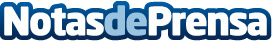 Vicente Cervera y Soren Peñalver llenan de poesía el Palacio Huerto Ruano de LorcaDiseño y poesía se unen el jueves y viernes en Lorca  para completar la intensa oferta de eventos de  intTop, 1ª Muestra de Diseño de Interior de la Región de Murcia.  Datos de contacto:Colegio Oficial de Diseñadores de Interior y Decoradores Región de Murcia 968100104Nota de prensa publicada en: https://www.notasdeprensa.es/vicente-cervera-y-soren-penalver-llenan-de_1 Categorias: Interiorismo Literatura Murcia Eventos http://www.notasdeprensa.es